36/1/4/1(201800193)NATIONAL ASSEMBLYFOR WRITTEN REPLYQUESTION 1788DATE OF PUBLICATION IN INTERNAL QUESTION PAPER: 1 JUNE 2018 (INTERNAL QUESTION PAPER NO 19-2018)1788. Mr M Bagraim (DA) to ask the Minister of Police:What is the current (a) actual and (b) optimal number of police officers involved with sector policing at the Tembisa South Police Station;by what date will the specified police station receive its full complement ofsector police officers?NW1945EREPLY:(1)(a)(b) and (2)(2)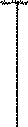 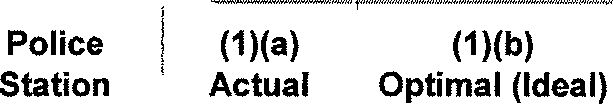 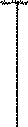 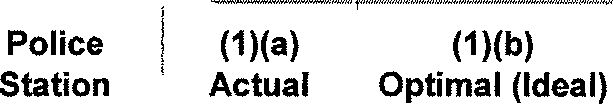 Date when full complement will 		be reachedDuring the 2017/2018 financial year, one student was allocated to the police station. The entry level allocation demand was submitted to24	59 (-35)the National Commissioner and once the allocation is received, priority will be given to police stations, in order to address shortages and fill the projected service terminations.	Reply to question 1787 recommended/	eGENERAL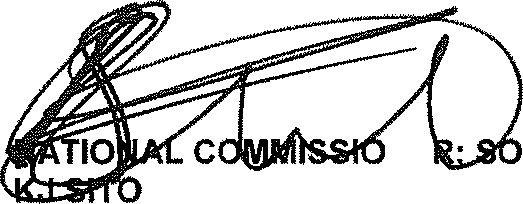 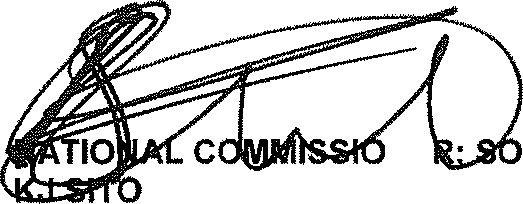 UTH AFRICAN POLICE SERVICEDate:	j§]g -g$• (I 82Reply to question 1787 approved/n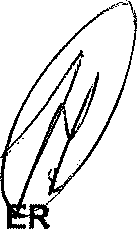 MINIST	OF POLICE BH CELE, MP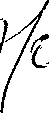 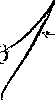 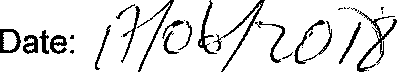 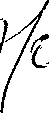 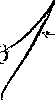 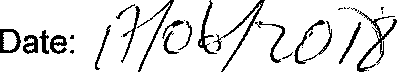 